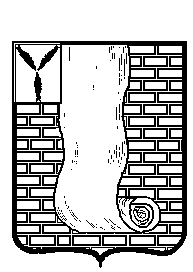 АДМИНИСТРАЦИЯКРАСНОАРМЕЙСКОГО МУНИЦИПАЛЬНОГО РАЙОНАСАРАТОВСКОЙ ОБЛАСТИРАСПОРЯЖЕНИЕО  поездке на XXV областной культурно-спортивный фестиваль Государственногобюджетного учреждения дополнительногообразования Саратовской области «Областная комплексная детско-юношеская спортивная адаптивная школа «Реабилитация и физкультура»    В соответствии с Уставом Красноармейского муниципального района и запросом от 16.09.2019 г. № 07-01/6621 министерства социального развития Саратовской области:1. Направить с 24 по 28 сентября 2019 г. команду Красноармейского филиала Государственного бюджетного учреждения дополнительного образования Саратовской области «Областная комплексная детско-юношеская спортивная адаптивная школа «Реабилитация и физкультура» в Балаковский район, хутор Калиниха для участия в XXV областном культурно-спортивном фестивале Государственного бюджетного учреждения дополнительного образования Саратовской области «Областная комплексная детско-юношеская спортивная адаптивная школа «РиФ» «Спорт! Творчество! Дружба!»;2.  Заведующему филиалом Государственного бюджетного учреждения дополнительного образования Саратовской области «Областная комплексная детско-юношеская спортивная адаптивная школа «Реабилитация и физкультура» назначить ответственного за жизнь и здоровье воспитанников на период проведения мероприятия и обеспечить проведение инструктажа по охране труда (Семичук А.Н.); 	3. Директору муниципального бюджетного учреждения дополнительного образования «Детско-юношеская спортивная школа № 1 г. Красноармейска» предоставить транспортное средство для направления команды в Балаковский район на место проведения мероприятия (Куприянова Т.В.);4. Финансовому управлению администрации Красноармейского муниципального района произвести финансовое расходование, связанное с трансфером команды, за счет муниципальной программы «Развитие физической культуры, спорта, туризма и молодежной политики в Красноармейском районе» на 2017/2020 годы, (пункт 2 «Командирование команд на соревнования различного уровня») согласно приложения № 1;           5. Организационно-контрольному отделу разместить настоящее распоряжение на официальном сайте администрации Красноармейского муниципального района в сети «Интернет»;           6.   Контроль за выполнением настоящего распоряжения оставляю за собой.                                                                                                                                                                                                                                                                                                                                                                                                                                                                                                                                                                                                                                                                                                                                                                                                                                                                                                                                                                                                                                                                                                                                                                                                                                                                                                                                                                                                                                                                                                                                                                                                                                                                                                                                                                                                                                                                                                              Первый заместитель главы администрации Красноармейского                                    муниципального района                                                                       А.И.ЗотовСМЕТАрасходов денежных средств на поездку на соревнования ИТОГО ПО СМЕТЕ :  8410 руб. 00 коп.  (восемь тысяч четыреста десять рублей 00 копеек)Начальник отдела по социальнойполитике, охране труда  и трудовымотношениям                                                                            Ю. Ю. Шубинаот19 сентября 2019г.№831-рот19 сентября 2019г.№831-рг. КрасноармейскПриложение № 1 к распоряжениюадминистрации Красноармейскогомуниципального районаСаратовской областиот  19 сентября 2019г. № 831-р№ п/пНаименованиеЕд. изм.Кол-воЦена руб.Сумма руб.1ГСМл20042,058410,00Итого:8410,00